                                                                                                                                                   Памятка для родителей«Как помочь ребенку адаптироваться к школе»Уважаемые родители! Вы с волнением и нетерпением ожидаете того дня, когда ваш ребенок пойдет в первый класс, станет школьником. Это важное событие в его жизни, но оно не менее значимо и для вас. Особенности адаптации ребенка к школе во многом зависят от вашего поведения, и в ваших силах сделать так, чтобы этот процесс прошел для него наиболее безболезненно.Адаптация к школе – процесс привыкания к новым школьным условиям, который каждый первоклассник переживает и осознает по-своему. Период адаптации ребенка длится от 2-3 недель до полугода. Это зависит от разных факторов – индивидуальных особенностей ребенка, степени подготовленности его к школе и т.д.Самое важное и необходимое для ребенка любого возраста, а для первоклассника особенно – это правильный режим дня. Очень важно иметь расписание дня, составленное вместе с ребенком, и главное – его соблюдать. Чтобы  помочь ребенку физиологически адаптироваться к школеВыработайте вместе правильный режим дня, соответствующий обучению в школе. Формируйте его постепенно, заранее. Ложиться спать не позднее 22.00, рано вставать. Периоды занятий должны чередоваться с двигательной активностью.Обязательны прогулки не менее 2-3 часов в день.Оборудуйте первокласснику спокойное место для занятий. Во избежание проблем со здоровьем необходимы соответствующая мебель, освещение, школьные принадлежности.Дайте ребенку отдохнуть после уроков, сменить вид деятельности. После школы не торопитесь садиться за уроки, необходимо два-три часа отдыха (а в первом классе хорошо бы поспать час-полтора) для восстановления сил. Лучшее время для приготовления уроков с 15 до 17 часов.Исключите компьютер и телевизор перед сном. Это приводит к перевозбуждению, истощает нервную систему.Будьте внимательны к жалобам ребенка на головную боль, усталость, плохое состояние, чаще всего это объективные показатели трудности учебы.Заранее прививайте малышу навыки личной гигиены, аккуратности, самостоятельности. Он должен уметь обслуживать себя, убирать за собой.Чтобы психологически адаптироваться к школе:Помогите ребенку формировать положительную самооценку. Лучше не приводить в пример других детей, а сравнивать только с собственными достижениями ребенка.Создайте психологически благоприятную атмосферу в семье. Избегайте конфликтов, дополнительных стрессов.Покажите, что вы любите малыша.Принимайте во внимание индивидуальные особенности ребенка: темперамент, характер. От этого зависит темп его деятельности, особенности усваивания новой информации.По возможности проводите с ребенком больше времени, уделяйте время разнообразному и полезному досугу.Предоставляйте ребенку разумную самостоятельность. Контроль должен быть в рамках разумного, это приучит его к самоконтролю и ответственности.Учите ребенка налаживать взаимоотношения со сверстниками, подскажите, как можно решать конфликтные ситуации. Поддерживайте контакт с учителем, не позволяйте себе высказываться о нем неуважительно в присутствии ребенка.Спокойно воспринимайте замечания учителя в адрес ребенка, внимательно выслушайте, спросите совета.Психологически поддерживайте ребенка: будите его ласковым словом, желайте ему удачи в школе. Встречая после уроков, покажите, как вы рады ему, но не начинайте сразу с расспросов. Расслабится, отдохнет – и сам все расскажет.Ваше спокойное, любящее и доброжелательное отношение к ребенку поможет ему справиться с непростым периодом привыкания к школе. Если ваш ребенок хорошо себя чувствует, с интересом учится, имеет друзей в классе и хорошие отношения с учителем – значит, адаптация к школе пройдена успешно!Удачи и успехов Вам и вашим детям!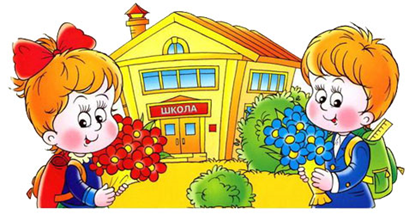 	Подготовила педагог-психологВоробьева А. В.